Кананыхин Евгений Константинович 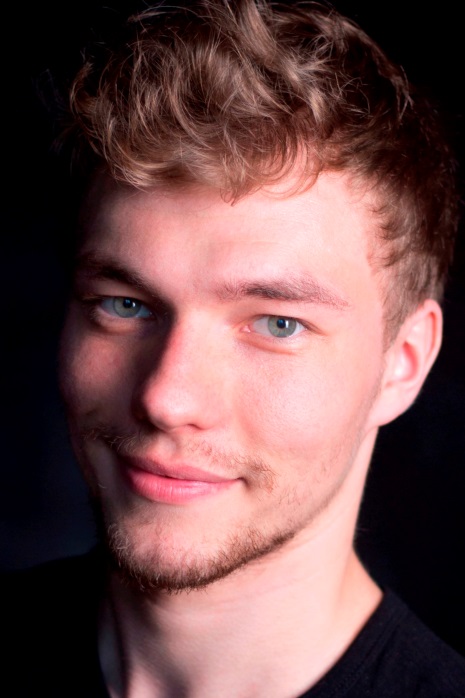                                      АКТЕРВозраст: 22 годаГод и дата рождения: 18.09.1996 г.Место рождения: г. ОмскМесто проживания: г. МоскваРост: 180 см. Обхват груди: 96
Обхват талии: 73Обхват бедер: 89 Размер одежды: 44-46Размер обуви: 42Цвет волос: светло-русыйЦвет глаз: зеленыйТип внешности: европейская/славянскаяКонтакты: т. 8 (909)-999- 30-41, info.oscarnash@gmail.comОБРАЗОВАНИЕ: ВТУ им. М. С. Щепкина (мастерская Ю. М. Соломина и О. Н. Соломиной) 2019РАБОТЫ В КИНО:2018г., «Миллиард» п/м, реж. Роман Прыгунов, эпизод2018г., «Ведьма» к/м, реж. Инна Илиева, роль Никита2018г. «Не помню» к/м, реж. Кристина Лагутенко, роль Женя2018г. «Остановись мгновение» к/м, реж. Тимофей Лебедев, роль Парень с камеройСЪЕМКИ В КЛИПАХ:2018г. Miyagi & Эндшпиль «In love» (любительский), реж. Артур Лущан, роль главнаяНАГРАДЫ И ДОСТИЖЕНИЯ:- Член общества «Патриот России» - за активную помощь ветеранам ВОВДОПОЛНИТЕЛЬНЫЕ НАВЫКИ:Языки: Английский, уровень А2Пение: ТенорТанец: современный танец (локинг), народный (молдавский, цыганский, испанский, сиртаки и т.д.), бальные танцы, классический танецВиды спорта: лёгкая атлетикаПрава: нетЗагран паспорт: естьCcылки:Соцсетиhttps://instagram.com/kan_eidoshttps://vk.com/sabeyfierКинолифтhttps://kinolift.ru/16263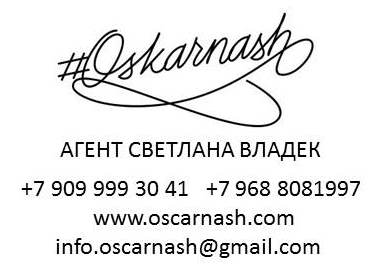 